Talence, le 22 février 2022						Mesdames, Messieurs,Journée organisée par les étudiants de la Faculté des Sciences et Techniques des Activités Physiques et Sportives (STAPS Talence).En partenariat avec le Comité Départemental Sport Adapté de la Gironde, la Ligue Sport Adapté Nouvelle-Aquitaine vous propose la :JOURNÉE « JE ME DÉCOUVRE »Sport Adapté Jeunes
LE MERCREDI 6 AVRIL 2022GYMNASE COSEC À PESSAC2 RUE LUCIE AUBRAC33600 PESSACPROGRAMME SPORTIF10H00 		Accueil et distribution des dossards 10H15 		Echauffement collectif10H30		Début des tests sportifs12H00 		Repas (issus de vos paniers)  13H30 		Echauffement collectif 13H45		Tests sportifs15H00 		Remise des diplômes de participation et gouter CONDITIONS D’INSCRIPTIONS Les sportifs(ves) devront être à jour de leur licence FFSA 2021/2022 OU Possibilité de prendre une licence découverte (gratuite pour cet évènement)Respect des règles liées à la pandémieApporter son matériel (chaussures, gourde) et son pique-nique Remplir la fiche d’inscription.Contact : Sarah GOMER, sarah.gomer.lsana@gmail.com ou 07.77.23.68.16 Cordiales salutations, 				Les organisateurs
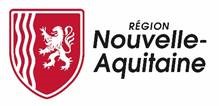 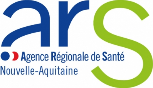 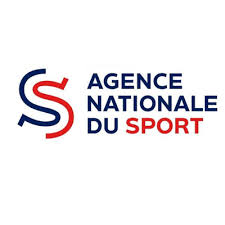 – Fiche d’Inscription Journée « JE ME DÉCOUVRE » –Mercredi 6 avril 2022A renvoyer avant le lundi 16 mars 2022                      A l’adresse mail : sarah.gomer.lsana@gmail.com
DROIT D’IMAGE : Autorisation de l’exploitation de l’image du ou de la jeune sur tous supports de communication : OUI                                 NONNom et Prénom des jeunes qui n’ont pas l’autorisation : UTILISATION DES DONNÉES À DES FINS UNIVERSITAIRES: Lors de cette journée des données seront récoltées par les étudiants afin de répertorier les capacités physiques des jeunes. Les étudiants étant dans un cursus universitaire, il est possible que les données soient utilisées à des fins universitaires. Si le cas se présente, les noms et prénom ne seront pas utilisés.Merci de nous informer ci-dessous, si des jeunes et/ou leurs familles ne souhaitent pas que les données soient utilisées.N° Affiliation,Nom de l’AssociationNoms accompagnateurs + N° licence FFSAPersonne à contacter, Adresse mail et telNom – PrénomN° Licence  Date de naissanceAgeSexe